Motion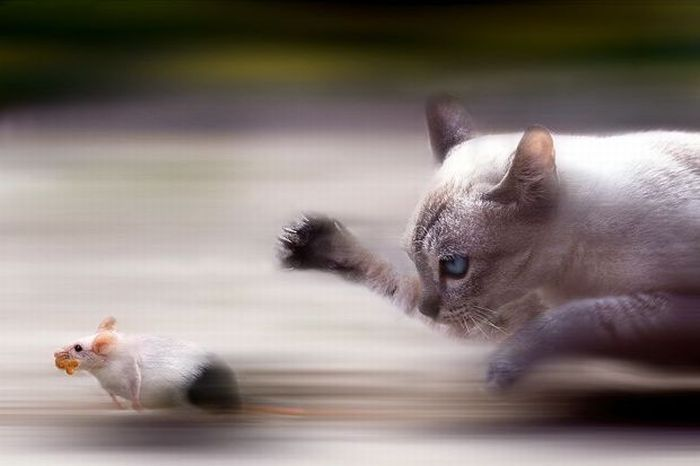 Source: http://api.ning.com/files/kV4MbYiv7oRgsIR8LNwFnfbCjgxGpOwPWOYOwuNVRjIQQku7-6osLOWsZibJ8BTQgONaSarEE2u8W-wpaSuGnmLhXBbI5P2S/1082044126.jpegMs. L. LiEmail: msli.learning@gmail.comOffice Hours: By appointment (morning, lunch, and afterschool)
Unit Description	In this unit, you will be describing motion using calculations, storytelling, and graphing. Some quantities of motion we'll be looking at include displacement, velocity, acceleration, and time. We will be using these quantities with appropriate reference frames and directionality to describe motion. Learning objectivesUnderstand the difference and give examples of vectors and scalarsUnderstand and apply the vectors with signs relative to the origin and a directional frame of referenceUnderstand and apply the concept of uniform motion in calculating displacement covered from average velocityProvide situations for positive, zero, and negative accelerationUnderstand and apply the concept of uniform acceleration in calculating velocity (average, final, and initial)Interpret and draw conclusions from position-time, velocity-time, and acceleration-time graphsAssessmentHomework/Hand-ins (class handouts, reflections, activities, and presentations - feedback and completion marks) - 25%Labs - 15%Quizzes - 20%Unit Test - 40%Useful LinksRelay Race video "A close look at 4x100 relay mens final Sydney 2000":https://www.youtube.com/watch?v=nt38AsO7eXQKnowza's Youtube videos on Motion:https://www.youtube.com/channel/UCNkVBE3C9PU9zR0vo_k6YtAVeritasium's Youtube videos on interesting Science phenomena:https://www.youtube.com/channel/UCHnyfMqiRRG1u-2MsSQLbXAMotion game:http://theuniverseandmore2.blogspot.ca/PHeT simulations: The moving man:http://phet.colorado.edu/en/simulation/moving-manKhan Academy: Motion:https://www.khanacademy.org/science/physics/one-dimensional-motion